18.04.2024Более 5,7 тысяч кубанских семей оформили  ежемесячные выплаты из материнского капитала в 2024 годуЕжемесячная выплата входит в тройку самых востребованных направлений для распоряжения материнским капиталом в Краснодарском крае (наряду с улучшением жилищных условий и оплатой образования детей).Направить маткапитал на ежемесячные выплаты могут семьи с доходом менее двух прожиточных минимумов на душу населения, который действует в регионе проживания на момент подачи заявления. В 2024 году среднедушевой прожиточный минимум на Кубани установлен в размере 14 835 рублей.«Сегодня получателями ежемесячной выплаты из средств материнского капитала являются 6025 кубанских семей. В последние годы это направление становится все более востребованным у жителей края. Причина — изменения в законодательстве, которые значительно расширили круг получателей выплаты. Так, с 2023 года ежемесячную выплату из материнского капитала на детей до трех лет можно оформить на любого по счету ребенка в семье, а не только на второго, как это было раньше», — отметила управляющий ОСФР по Краснодарскому краю Татьяна Ткаченко.Ежемесячная выплата предоставляется в размере регионального прожиточного минимума на ребенка и с 1 января 2024 года в крае составляет 14 390 рублей. Подать заявление о распоряжении средствами материнского капитала на получение ежемесячной выплаты можно в любое время в течение трех лет со дня рождения ребенка.Напоминаем, что в 2024 году увеличен период, в течение которого можно обратиться за выплатой из материнского капитала и получить деньги за все время с месяца рождения ребенка. Сейчас это возможно в течение первых 6 месяцев после появления ребенка. Мера поддержки назначается на 12 месяцев, но на срок не более чем до достижения ребенком возраста трех лет. Повторное заявление о получении ежемесячной выплаты может быть подано в последний месяц периода, на который назначена указанная выплата.Если у вас остались вопросы, вы всегда можете обратиться к специалистам Отделения СФР по Краснодарскому краю, позвонив по номеру телефона единого контакт-центра СФР: 8(800)100-00-01 (звонок бесплатный, режим работы: понедельник-четверг 08:00-17:00 часов, пятница 08:00-16:00 часов).Мы в социальных сетях: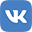 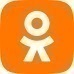 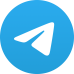 